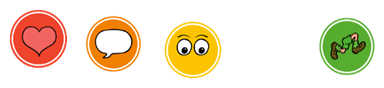 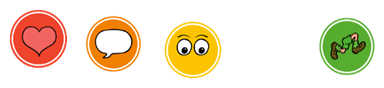 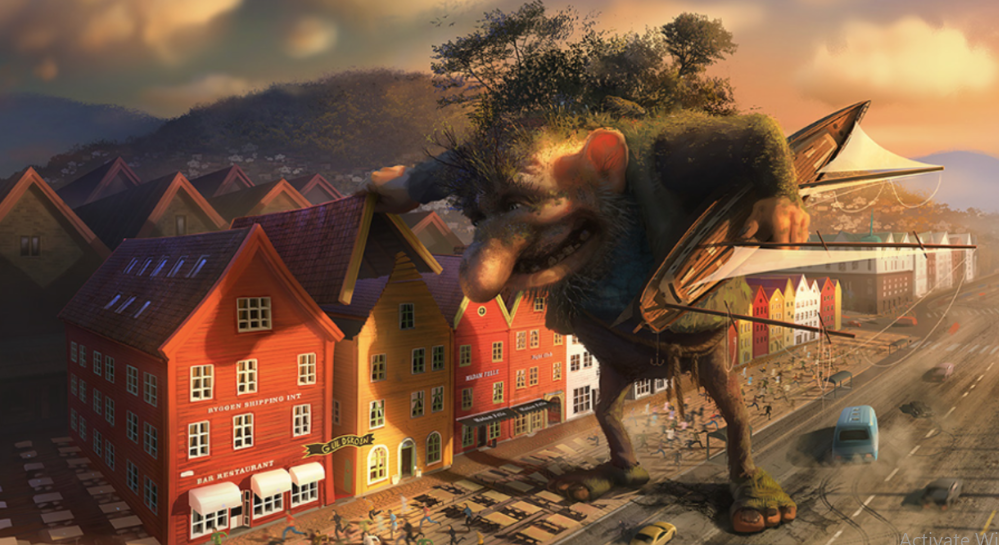 E.g. The troll is feeling angry as he stomps through town. 